             РЕШЕНИЕ          27. 12. 2022 года № 35            а. ХакуринохабльОб утверждении Положения о порядке сообщения лицами, замещающими муниципальные должности в органах местного самоуправления муниципального образования "Шовгеновский район", о возникновении личной заинтересованности при исполнении должностных обязанностей (осуществлении полномочий), которая приводит или может привести к конфликту интересовВ соответствии с Федеральными законами от 06.10.2003 г. N 131-ФЗ "Об общих принципах организации местного самоуправления в Российской Федерации", от 25.12.2008 г. N 273-ФЗ "О противодействии коррупции" Совет народных депутатов муниципальных образований «Шовгеновский район»РЕШИЛ:Утвердить Положение о порядке сообщения лицами, замещающими муниципальные должности в органах местного самоуправления муниципального образования "Шовгеновский район", о возникновении личной заинтересованности при исполнении должностных обязанностей (осуществлении полномочий), которая приводит или может привести к конфликту интересов согласно приложению №1 к настоящему решению.Опубликовать настоящее решение в районной газете "Заря".Настоящее решение вступает в силу со дня его опубликования.Приложение №1 к решению СНД муниципального образования «Шовгеновский район» № 35 от 27. 12. 2022 г.Положение 
о порядке сообщения лицами, замещающими муниципальные должности в органах местного самоуправления муниципального образования "Шовгеновский район", о возникновении личной заинтересованности при исполнении должностных обязанностей (осуществлении полномочий), которая приводит или может привести к конфликту интересов1. Настоящим Положением определяется порядок сообщения лицами, замещающими муниципальные должности в органах местного самоуправления муниципального образования "Шовгеновский район" (далее - лица, замещающие муниципальные должности), о возникновении личной заинтересованности при исполнении должностных обязанностей (осуществлении полномочий), которая приводит или может привести к конфликту интересов.2. Лица, замещающие муниципальные должности, обязаны в соответствии с законодательством Российской Федерации о противодействии коррупции сообщать о возникновении личной заинтересованности при исполнении должностных обязанностей (осуществлении полномочий), которая приводит или может привести к конфликту интересов, а также принимать меры по предотвращению или урегулированию конфликта интересов.3. Под конфликтом интересов в настоящем Положении понимается ситуация, при которой личная заинтересованность (прямая или косвенная) лица, замещающего муниципальную должность, влияет или может повлиять на надлежащее, объективное и беспристрастное исполнение им должностных обязанностей (осуществление полномочий).В абзаце первом настоящего пункта под личной заинтересованностью понимается возможность получения доходов в виде денег, иного имущества, в том числе имущественных прав, услуг имущественного характера, результатов выполненных работ или каких-либо выгод (преимуществ) лицом, замещающим муниципальную должность, и (или) состоящими с ним в близком родстве или свойстве лицами (родителями, супругами, детьми, братьями, сестрами, а также братьями, сестрами, родителями, детьми супругов и супругами детей), гражданами или организациями, с которыми лицо, замещающее муниципальную должность, и (или) лица, состоящие с ним в близком родстве или свойстве, связаны имущественными, корпоративными или иными близкими отношениями.4. Сообщение оформляется в письменной форме в виде уведомления о возникновении личной заинтересованности при исполнении должностных обязанностей (осуществлении полномочий), которая приводит или может привести к конфликту интересов (далее - уведомление) по форме согласно приложению N 1 к настоящему Положению и направляется в Комиссию по соблюдению требований к должностному поведению лиц, замещающих муниципальные должности в органах местного самоуправления муниципального образования " Шовгеновский район", и урегулированию конфликта интересов (далее - Комиссия), в течение трех рабочих дней со дня возникновения личной заинтересованности при исполнении должностных обязанностей (осуществлении полномочий), которая приводит или может привести к конфликту интересов.5. Поступившие уведомления по решению председателя Комиссии в трехдневный срок со дня поступления передаются секретарю Комиссии для регистрации в журнале регистрации уведомлений о возникновении личной заинтересованности при исполнении должностных обязанностей (осуществлении полномочий), которая приводит или может привести к конфликту интересов, согласно приложению N 2 к настоящему Положению, и для предварительного рассмотрения.В ходе предварительного рассмотрения уведомлений секретарь Комиссии имеет право получать в установленном порядке от лиц, направивших уведомления, пояснения по изложенным в них обстоятельствам и направлять в установленном порядке запросы в федеральные государственные органы, органы государственной власти Республики Адыгея, органы местного самоуправления и заинтересованные организации.6. По результатам предварительного рассмотрения уведомлений секретарем Комиссии подготавливается мотивированное заключение на каждое из них.Уведомления, заключения и другие материалы, полученные в ходе предварительного рассмотрения уведомлений, представляются председателю Комиссии в течение 30 дней со дня поступления уведомлений секретарю Комиссии.В случае направления запросов, указанных в абзаце втором пункта 5 настоящего Положения, уведомления, заключения и другие материалы представляются председателю Комиссии в течение 60 дней со дня поступления уведомлений секретарю Комиссии. Указанный срок может быть продлен, но не более чем на 30 дней.7. Комиссия рассматривает уведомления и принимает по ним решения в порядке, установленном Положением о комиссии по соблюдению требований к должностному поведению лиц, замещающих муниципальные должности в органах местного самоуправления муниципального образования " Шовгеновский район", и урегулированию конфликта интересов, утвержденным решением Совета народных депутатов муниципального образования " Шовгеновский район".Приложение N 1
к Положению о порядке сообщения лицами,
замещающими муниципальные должности в
органах местного самоуправления муниципального
образования " Шовгеновский район",
о возникновении личной заинтересованности
при исполнении должностных обязанностей
(осуществлении полномочий), которая приводит
или может привести к конфликту интересов                                    В Комиссию по соблюдению требований к должностному                                    поведению лиц, замещающих муниципальные должности                                    в органах местного самоуправления муниципального                                    образования " Шовгеновский район",                                    и урегулированию конфликта интересов                                    от _______________________________________________                                    __________________________________________________                                                (Ф.И.О., замещаемая должность)Уведомлениео возникновении личной заинтересованности при исполнениидолжностных обязанностей (осуществлении полномочий),которая приводит или может привести к конфликту интересов    Сообщаю о возникновении у меня личной заинтересованности при исполнении должностных обязанностей (осуществлении полномочий), которая приводит или может привести к конфликту интересов (нужное подчеркнуть).    Обстоятельства, являющиеся основанием для возникновения личной заинтересованности:______________________________________________________________________________________________________________________________________________________________________________________________________________.    Должностные обязанности (полномочия), на исполнение которых влияет или можетповлиять личная заинтересованность:_____________________________________________________________________________________________________________________    Предлагаемые меры по предотвращению или урегулированию конфликта интересов:______________________________________________________________________________________________________________________________________________________    Намереваюсь (не намереваюсь) лично присутствовать на заседании Комиссии по соблюдению требований к должностному поведению лиц, замещающих муниципальные должности в органах местного самоуправления муниципального образования " Шовгеновский район", и урегулированию конфликта интересов (нужное подчеркнуть)."____" ____________ 20 ____ г. _____________________ _____________________                                  (подпись лица, (расшифровка подписи)                                        направляющего уведомление)		Приложение N 2
к Положению о порядке сообщения лицами,
замещающими муниципальные должности в
органах местного самоуправления муниципального
образования " Шовгеновский район",
о возникновении личной заинтересованности
при исполнении должностных обязанностей
(осуществлении полномочий), которая приводит
или может привести к конфликту интересовЖурнал 
регистрации уведомлений о возникновении личной заинтересованности при исполнении должностных обязанностей (осуществлении полномочий), которая приводит или может привести к конфликту интересов     РЕСПУБЛИКА АДЫГЕЯСовет народных депутатов       Муниципального образования«Шовгеновский район»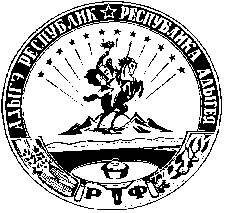 АДЫГЭ РЕСПУБЛИКМуниципальнэ образованиеу Шэуджэн районым  янароднэ депутатхэм я СоветПредседатель Совета народных депутатовмуниципального образования «Шовгеновский район»______________ А.Д. МеретуковГлавамуниципального образования «Шовгеновский район»_____________ Р.Р. АутлевРегистрационный номер уведомленияДата регистрации уведомленияФ.И.О. лица, направившего уведомлениеДолжность лица, направившего уведомлениеОтметка лица, направившего уведомление, о получении копии уведомленияСведения о результатах рассмотрения уведомления на заседании комиссии123456